                          APOCALIPSE IVA Igreja Cristã do século IV anunciou o Mistério proclamado por todo o Império romano como Regra de Fé. Tanto o 1º Mistério - “Monogene” (μονογενή) = Fílium Dei Unigénitum, Filho Unigénito de Deus ,  quanto o 2º  -  “ oi di tá panta egeneto “ (ού δι ‘τά πάντα εγένετο) = Per quem ómnia facta sunt, por Quem todas as coisas foram feitas. 	Foi dito, ademais, que Yeshua foi o Único criado da mesma substância do Pai: consubstantiálem Patri, ομοούσιον τώ Πατρί (homoousion tô Patri) = consubstancial ao Pai. 	Fácil nos é concluir, pelo exposto, que o Filho Unigénito de Deus,  consubstancial ao Pai  e  por Quem todas as coisas foram feitas, fez a Criação de Si mesmo. É uma dedução lógica, obrigatória.De fato, se admitimos, com base na Escritura, que Ele é o Autor da Criação – “há um único Deus, o Pai, de Quem tudo procede e para Quem vivemos” (...) e “um só Senhor, Jesus Cristo, por intermédio de Quem tudo o que há veio a existir, e por meio de Quem também vivemos” (1 Coríntios 8:6); “Tudo foi criado por mediação d’Ele e para Ele;  “Pois, n’Ele, foram criadas todas as coisas, nos céus e sobre a terra, as visíveis e as invisíveis ( Colossenses 1:16).Pois bem, admitido o acima exposto, não há como não concluir que a “matéria prima” da Criação é a substância do corpo de Cristo, ÚNICA MATÉRIA EXISTENTE E DISPONÍVEL, CRIADA POR DEUS E EM DEUS. Pois o Pai gerou de Si, essência e substância, a substância de Yeshua, alma espiritual, substância SEMELHANTE a de Deus Pai:  “3Este Filho, que é resplendor da Sua glória e imagem fiel da Sua substância” (Hebreus 1, 1-3). Esta “substância” da qual e pela qual tudo é criado é nomeado na Escritura como sendo “A Palavra”: Deus criou o mundo com a Sua Palavra. A Bíblia diz em Salmos 33:6-9  “Pela palavra do Senhor foram feitos os céus, e todo o exército deles, pelo sopro da sua boca. (...) Pois Ele falou, e tudo se fez; Ele mandou, e logo tudo apareceu”. Mas a Palavra de Deus é o Filho, Yeshua: 
“1No princípio era a Palavra, e a Palavra estava com Deus, e a Palavra era Deus. 2Ele, a Palavra, estava no princípio com Deus”.(João 1,1-2). 
“E a Palavra se fez carne e habitou entre nós. Vimos a sua glória, glória como a do Unigênito do Pai, cheio de graça e de verdade” (João 1:14).A referência cruzada entre Gênesis 1 e João 1 é de uma clareza estarrecedora: Referência CruzadaGênesis 1:1
“No princípio, Deus criou os céus e a terra.”João 1
“1No princípio era a Palavra”.No original bíblico: “B’Reshit”, “em Reshit” (Gn. 1). E “Reshit” foi traduzido pelos 70 como “Arché” : “En Arché”. E João explica-nos que “Arché”, portanto, “Reshit” é “A Palavra”.Portanto, Deus Pai, Criador todo-poderoso, gerou a Palavra = Reshit, Arché, o Filho, Yeshua. “7Proclamarei o decreto do SENHOR. Ele me disse: “Tu és meu Filho; Eu hoje Te gerei” (Salmos 2). A Escritura não diz “como”, nem “de que”; mas diz claramente que o Filho foi gerado pelo Eterno Pai: 
“Porquanto, a qual dos anjos Deus alguma vez afirmou: “Tu és meu Filho; Eu hoje te gerei”? E outra vez: “Eu Lhe serei Pai, e Ele Me será Filho”? (Hebreus 1:5). “3 Tu és príncipe desde o dia em que nasceste;  
na glória e esplendor da santidade,  
como o orvalho, antes da aurora, Eu Te gerei!” (Salmo 109(110),1-3).  Não temos meios de penetrar neste Mistério: o da geração eterna do Filho de Deus; apenas sabemos pela Bíblia “o que aconteceu”, não sabemos “como aconteceu”; ninguém pode perscrutar nem sondar o íntimo de Deus. Mas aconteceu. “Antes da Aurora da Criação, no esplendor da santidade, como o orvalho da manhã, Eu Te gerei”, diz a Escritura.E é n’Ele, o Único gerado, consubstancial ao Pai, Palavra de Deus, nascido de Deus, que tudo foi feito no céu e na terra, o visível e o invisível:A Bíblia diz em Colossenses 1:16 “Porque Nele [o Filho de Deus] foram criadas todas as coisas nos céus e na terra, as visíveis e as invisíveis, sejam tronos, sejam dominações, sejam principados, sejam potestades; tudo foi criado por Ele e para Ele. João 1:3 Todas as coisas foram feitas por intermédio d’Ele, e sem Ele nada do que foi feito se fez.15 Do Deus Invisível, é a imagem,  
o Primogênito de toda criatura; 
16 porque n’Ele é que tudo foi criado, 
o que há nos céus e o que existe sobre a terra,  
o visível e também o invisível.  

 Sejam Tronos e Poderes que há nos céus,  
sejam eles Principados, Potestades:  
por Ele e para Ele foram feitos. 
17 Antes de toda criatura Ele existe,  
e é por Ele que o universo subsiste.  

18 Ele é a Cabeça (Reshit) da Igreja, que é Seu Corpo, 
é o Princípio, o Primogênito entre os mortos,  a fim de ter em tudo a primazia. (Colossenses,  1,12-20).	Ele existe antes de toda criatura, por Ele foram feitas todas as coisas e tudo n’Ele subsiste. Ele sustenta a Criação pelo Seu poder: “1Muitas vezes e de muitos modos falou Deus outrora aos nossos pais, pelos profetas;2nestes dias, que são os últimos, Ele nos falou por meio do Filho, a Quem Ele constituiu herdeiro de todas as coisas e pelo Qual também Ele criou o universo.
3Este é o esplendor da glória do Pai, a expressão do seu ser. Ele sustenta o universo com o poder de Sua palavra.” (Hebreus 1-3).	Por isto Ele é o “Kyrios” (Adonai), nosso Senhor. Por isto nós o adoramos como verdadeiro Deus. Por isto o Credo proclama que Ele é “Deum de Deo, Lumen de Lumine, Deum verum de Deo vero”. O que significa: “Deus de Deus, Luz da Luz, Deus verdadeiro de Deus verdadeiro”. Φώς εκ φωτός, Θεόν αληθινόν εκ Θεού (Fós ek fotós, Téon aletinón ek Teoi).Por esta razão, Tomé, após tocar Suas chagas, confessou vencido: “Meu Senhor e meu Deus!” = Dominus meus et Deus meus. Ο Κύριός μου και ο Θεός μου (ó Kyriós moi, kai o Teós moi).ELE CRIOU TOAS AS COISAS PELA SUA VONTADE, PELO PODER DO SEU PENSAMENTO. E TUDO SUSTENTA PELA SUA VONTADE E PELO PODER DO SEU PENSAMENTO. ESTE É O 3º MISTÉRIO.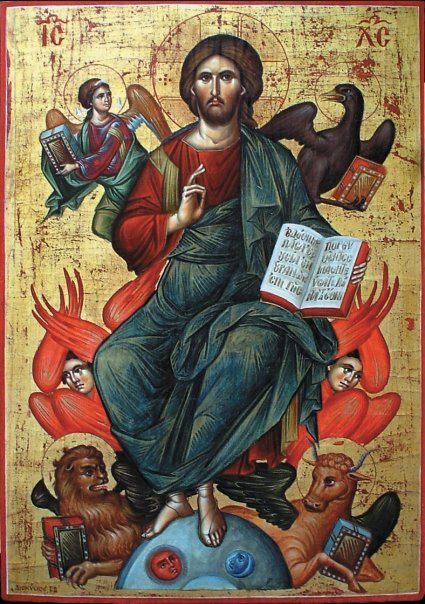 